NOTE: You must click on the "Accept" button at the bottom of the page before closing this window U.S. DEPARTMENT OF JUSTICEOFFICE OF JUSTICE PROGRAMSCERTIFIED STANDARD ASSURANCESOn behalf of the Applicant, and in support of this application for a grant or cooperative agreement, I certify under penalty of perjury to the Office of Justice Programs (OJP), U.S. Department of Justice ("Department"), that all of the following are true and correct:(1) I have the authority to make the following representations on behalf of myself and the Applicant. I understand that these representations will be relied upon as material in any OJP decision to make an award to the Applicant based on its application.(2) I certify that the Applicant has the legal authority to apply for the federal assistance sought by the application, and that it has the institutional, managerial, and financial capability (including funds sufficient to pay any required non-federal share of project costs) to plan, manage, and complete the project described in the application properly.(3) I assure that, throughout the period of performance for the award (if any) made by OJP based on the application--the Applicant will comply with all award requirements and all federal statutes and regulations applicable to the award;the Applicant will require all subrecipients to comply with all applicable award requirements and all applicable federal statutes and regulations; andthe Applicant will maintain safeguards to address and prevent any organizational conflict of interest, and also to prohibit employees from using their positions in any manner that poses, or appears to pose, a personal or financial conflict of interest.(4) The Applicant understands that the federal statutes and regulations applicable to the award (if any) made by OJP based on the application specifically include statutes and regulations pertaining to civil rights and nondiscrimination, and, in addition--the Applicant understands that the applicable statutes pertaining to civil rights will include section 601 of the Civil Rights Act of 1964 (42 U.S.C. § 2000d); section 504 of the Rehabilitation Act of 1973 (29 U.S.C. § 794); section 901 of the Education Amendments of 1972 (20 U.S.C. § 1681); and section 303 of the Age Discrimination Act of 1975 (42 U.S.C. § 6102);the Applicant understands that the applicable statutes pertaining to nondiscrimination may include section 815(c) of Title I of the Omnibus Crime Control and Safe Streets Act of 1968 (42 U.S.C. § 3789d(c)); section 1407(e) of the Victims of Crime Act of 1984 (42 U.S.C. § 10604(e)); section 299A(b) of the Juvenile Justice and Delinquency Prevention Act of 2002 (42 U.S.C. § 5672(b)); and that the grant condition set out at section 40002(b)(13) of the Violence Against Women Act (42 U.S.C. § 13925(b)(13)) also may apply;the Applicant understands that it must require any subrecipient to comply with all such applicable statutes (and associated regulations); andon behalf of the Applicant, I make the specific assurances set out in 28 C.F.R. §§ 42.105 and 42.204.(5) The Applicant also understands that (in addition to any applicable program-specific regulations and to applicable federal regulations that pertain to civil rights and nondiscrimination) the federal regulations applicable to the award (if any) made by OJP based on the application may include, but are not limited to, 2 C.F.R. Part 2800 (the DOJ "Part 200 Uniform Requirements") and 28 C.F.R. Parts 22 (confidentiality - research and statistical information), 23 (criminal intelligence systems), and 46 (human subjects protection).(6) I assure that the Applicant will assist OJP as necessary (and will require subrecipients and contractors to assist as necessary) with the Department's compliance with section 106 of the National Historic Preservation Act of 1966 (54 U.S.C. § 306108), the Archeological and Historical Preservation Act of 1974 (54 U.S.C. §§ 312501-312508), and the National Environmental Policy Act of 1969 (42 U.S.C. §§ 4321-4335), and 28 C.F.R. Parts 61 (NEPA) and 63 (floodplains and wetlands).(7) I assure that the Applicant will give the Department and the Government Accountability Office, through any authorized representative, access to, and opportunity to examine, all paper or electronic records related to the award (if any) made by OJP based on the application.(8) I assure that, if the Applicant is a governmental entity, with respect to the award (if any) made by OJP based on the application--it will comply with the requirements of the Uniform Relocation Assistance and Real Property Acquisitions Act of 1970 (42 U.S.C. §§ 4601-4655), which govern the treatment of persons displaced as a result of federal and federally-assisted programs; andit will comply with requirements of 5 U.S.C. §§ 1501-1508 and 7324-7328, which limit certain political activities of State or local government employees whose principal employment is in connection with an activity financed in whole or in part by federal assistance.I acknowledge that a materially false, fictitious, or fraudulent statement (or concealment or omission of a material fact) in this certification, or in the application that it supports, may be the subject of criminal prosecution (including under 18 U.S.C. §§ 1001 and/or 1621, and/or 42 U.S.C. § 3795a), and also may subject me and the Applicant to civil penalties and administrative remedies for false claims or otherwise (including under 31 U.S.C. §§ 3729-3730 and 3801-3812). I also acknowledge that OJP awards, including certifications provided in connection with such awards, are subject to review by the Department, including by OJP and by the Department's Office of the Inspector General.Top of Formbottom of FormNOTE: You must click on the "Accept" button at the bottom of the page before closing this window U.S. DEPARTMENT OF JUSTICE
OFFICE OF JUSTICE PROGRAMS
OFFICE OF THE CHIEF FINANCIAL OFFICERCERTIFICATIONS REGARDING LOBBYING; DEBARMENT, SUSPENSION AND OTHER RESPONSIBILITY MATTERS; AND DRUG-FREE WORKPLACE REQUIREMENTSApplicants should refer to the regulations cited below to determine the certification to which they are required to attest. Applicants should also review the instructions for certification included in the regulations before completing this form. Acceptance of this form provides for compliance with certification requirements under 28 CFR Part 69, "New Restrictions on Lobbying," 2 CFR Part 2867, "DOJ Implementation of OMB Guidance on Nonprocurement Debarment and Suspension," and 28 CFR Part 83, "Government-wide Debarment and Suspension," and Government-wide Requirements for Drug-Free Workplace (Grants)." The certifications shall be treated as a material representation of fact upon which reliance will be placed when the Department of Justice determines to award the covered transaction, grant, or cooperative agreement.1. LOBBYING As required by Section 1352, Title 31 of the U.S. Code, and implemented at 28 CFR Part 69, for persons entering into a grant or cooperative agreement over $100,000, as defined at 28 CFR Part 69, the applicant certifies that:(a) No Federal appropriated funds have been paid or will be paid, by or on behalf of the undersigned, to any person for influencing or attempting to influence an officer or employee of any agency, a Member of Congress, an officer or employee of Congress, or an employee of a Member of Congress in connection with the making of any Federal grant, the entering into of any cooperative agreement, and the extension, continuation, renewal, amendment, or modification of any Federal grant or cooperative agreement;(b) If any funds other than Federal appropriated funds have been paid or will be paid to any person for influencing or attempting to influence an officer or employee of any agency, a Member of Congress, an officer or employee of Congress, or an employee of a Member of Congress in connection with this Federal grant or cooperative agreement, the undersigned shall complete and submit Standard Form - LLL, "Disclosure of Lobbying Activities," in accordance with its instructions;(c) The undersigned shall require that the language of this certification be included in the award documents for all subawards at all tiers (including subgrants, contracts under grants and cooperative agreements, and subcontracts) and that all sub-recipients shall certify and disclose accordingly.2. DEBARMENT, SUSPENSION, AND OTHER RESPONSIBILITY MATTERS (DIRECT RECIPIENT)Pursuant to Executive Order 12549, Debarment and Suspension, implemented at 2 CFR Part 2867, for prospective participants in primary covered transactions, as defined at 2 CFR Section 2867.20(a), and other requirements:A. The applicant certifies that it and its principals:(a) Are not presently debarred, suspended, proposed for debarment, declared ineligible, sentenced to a denial of Federal benefits by a State or Federal court, or voluntarily excluded from covered transactions by any Federal department or agency;(b) Have not within a three-year period preceding this application been convicted of or had a civil judgment rendered against them for commission of fraud or a criminal offense in connection with obtaining, attempting to obtain, or performing a public (Federal, State, or local) transaction or contract under a public transaction; violation of Federal or State antitrust statutes or commission of embezzlement, theft, forgery, bribery, falsification or destruction of records, making false statements, or receiving stolen property;(c) Have not within a two-year period preceding this application been convicted of a felony criminal violation under any Federal law, unless such felony criminal conviction has been disclosed in writing to the Office of Justice Programs (OJP) at Ojpcompliancereporting@usdoj.gov, and, after such disclosure, the applicant has received a specific written determination from OJP that neither suspension nor debarment of the applicant is necessary to protect the interests of the Government in this case.(d) Are not presently indicted for or otherwise criminally or civilly charged by a governmental entity (Federal, State, or local) with commission of any of the offenses enumerated in paragraph (b) of this certification; and(e) Have not within a three-year period preceding this application had one or more public transactions (Federal, State, or local) terminated for cause or default.B. Where the applicant is unable to certify to any of the statements in this certification, he or she shall attach an explanation to this application.3. FEDERAL TAXESA. If the applicant is a corporation, the applicant certifies that either (1) the corporation has no unpaid Federal tax liability that has been assessed, for which all judicial and administrative remedies have been exhausted or have lapsed, that is not being paid in a timely manner pursuant to an agreement with the authority responsible for collecting the tax liability, or (2) the corporation has provided written notice of such an unpaid tax liability (or liabilities) to OJP at Ojpcompliancereporting@usdoj.gov, and, after such disclosure, the applicant has received a specific written determination from OJP that neither suspension nor debarment of the applicant is necessary to protect the interests of the Government in this case.B. Where the applicant is unable to certify to any of the statements in this certification, he or she shall attach an explanation to this application.4. DRUG-FREE WORKPLACE (GRANTEES OTHER THAN INDIVIDUALS)As required by the Drug-Free Workplace Act of 1988, and implemented at 28 CFR Part 83, Subpart F, for grantees, as defined at 28 CFR Sections 83.620 and 83.650:A. The applicant certifies that it will or will continue to provide a drug-free workplace by:(a) Publishing a statement notifying employees that the unlawful manufacture, distribution, dispensing, possession, or use of a controlled substance is prohibited in the grantee's workplace and specifying the actions that will be taken against employees for violation of such prohibition;(b) Establishing an on-going drug-free awareness program to inform employees about(1) The dangers of drug abuse in the workplace;(2) The grantee's policy of maintaining a drug-free workplace;(3) Any available drug counseling, rehabilitation, and employee assistance programs; and(4) The penalties that may be imposed upon employees for drug abuse violations occurring in the workplace;(c) Making it a requirement that each employee to be engaged in the performance of the grant be given a copy of the statement required by paragraph (a);(d) Notifying the employee in the statement required by paragraph (a) that, as a condition of employment under the grant, the employee will(1) Abide by the terms of the statement; and(2) Notify the employer in writing of his or her conviction for a violation of a criminal drug statute occurring in the workplace no later than five calendar days after such conviction;(e) Notifying the agency, in writing, within 10 calendar days after receiving notice under subparagraph (d)(2) from an employee or otherwise receiving actual notice of such conviction. Employers of convicted employees must provide notice, including position title, to: Department of Justice, Office of Justice Programs, ATTN: Control Desk, 810 7th Street, N.W., Washington, D.C. 20531. Notice shall include the identification number(s) of each affected grant;(f) Taking one of the following actions, within 30 calendar days of receiving notice under subparagraph (d)(2), with respect to any employee who is so convicted(1) Taking appropriate personnel action against such an employee, up to and including termination, consistent with the requirements of the Rehabilitation Act of 1973, as amended; or(2) Requiring such employee to participate satisfactorily in a drug abuse assistance or rehabilitation program approved for such purposes by a Federal, State, or local health, law enforcement, or other appropriate agency;(g) Making a good faith effort to continue to maintain a drug-free workplace through implementation of paragraphs (a), (b), (c), (d), (e), and (f).As the duly authorized representative of the applicant, I hereby certify that the applicant will comply with the above certifications.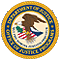 OMB APPROVAL NUMBER 1121-0140

EXPIRES 05/31/2019